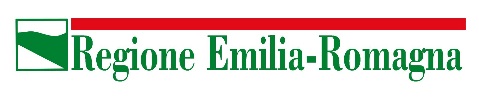 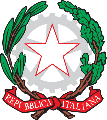 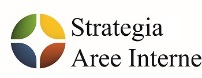 Strategia Nazionale per lo Sviluppo delle Aree Interne del Paese (SNAI)Accordo di Programma Quadro “…………………….”Denominazione progetto”……………………….”Progetto C.u.p………………Progetto cofinanziato da Fondi NazionaliEVENTUALE LOGO ALTRO ORGANISMO							EVENTUALE LOGO ALTRO ORGANISMO                                                                                                                                                              